Office of the 							Phone	 207 -  853  -  2300	City Manager and						Fax       207 -  853 -   4712	the City Council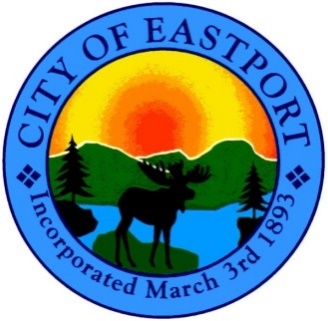 EASTPORT SHELLFISH COMMITTEE MEETINGTHURSDAY, JANUARY 26th, 202374 CLARK STREET - EASTPORT  -  5:00  P.M.AGENDA		I.	CALL to ORDER		II.	ADJUSTMENT(s) to AGENDA	(if applicable)		III.	APPROVAL of MINUTES 		IV.	OLD BUSINESS	(if applicable)		V.	NEW BUSINESS		VI.	ADJOURN